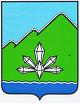 АДМИНИСТРАЦИЯ ДАЛЬНЕГОРСКОГО ГОРОДСКОГО ОКРУГА                 ПРИМОРСКОГО КРАЯПОСТАНОВЛЕНИЕ     ________________                               г.Дальнегорск                    	№ ___________О внесении изменений в постановления администрации Дальнегорского городского округа от 09.01.2017 № 1-па «Об отраслевых системах оплаты труда работников муниципальных бюджетных, казенных, автономных учреждений и муниципальных унитарных предприятий Дальнегорского городского округа», от 09.01.2017 № 3-па «О порядке и размерах оплаты труда руководителей, их заместителей и главных бухгалтеров муниципальных бюджетных, казенных, автономных учреждений и муниципальных унитарных предприятий Дальнегорского городского округа»Руководствуясь Трудовым кодексом Российской Федерации, Едиными рекомендациями по установлению на федеральном, региональном и местном уровнях систем оплаты труда работников государственных и муниципальных учреждений на 2020 год, Уставом Дальнегорского городского округа, администрация Дальнегорского городского округаПОСТАНОВЛЯЕТ:1.	 Внести в постановление администрации Дальнегорского городского округа от 09.01.2017 № 1-па «Об отраслевых системах оплаты труда работников муниципальных бюджетных, казенных, автономных учреждений и муниципальных унитарных предприятий Дальнегорского городского округа» следующие изменения:1.1. В Положении об отраслевых системах оплаты труда работников муниципальных бюджетных, казенных, автономных учреждений и муниципальных унитарных предприятий Дальнегорского городского округа:1) пункт 3.3 изложить в следующей редакции:«3.3. В целях развития кадрового потенциала, повышения престижности и привлекательности профессий, доля окладов (должностных окладов), ставок заработной платы в структуре заработной платы:- работников муниципальных казенных, автономных учреждений и муниципальных унитарных предприятий Дальнегорского городского округа (без учета районных коэффициентов и процентных надбавок к заработной плате лиц, работающих в районах Крайнего Севера и приравненных к ним местностях), должна составлять не ниже 60 процентов;- работников муниципальных бюджетных учреждений, подведомственных Управлению образования администрации Дальнегорского городского округа (без учета части фонда оплаты труда, направляемой на выплаты компенсационного характера, связанные с работой в местностях с особыми климатическими условиями, в сельской местности, а также в учреждениях, в которых за специфику работы выплаты компенсационного характера предусмотрены по двум и более основаниям), должна составлять не менее 70 процентов;- работников муниципальных бюджетных учреждений, подведомственных Управлению культуры, спорта и молодежной политики администрации Дальнегорского городского округа, за исключением работников спортивных школ, (без учета выплат компенсационного характера за работу в местностях с особыми климатическими условиями), должна составлять не менее 50 - 55 процентов; - работников муниципальных бюджетных спортивных школ, подведомственных Управлению культуры, спорта и молодежной политики администрации Дальнегорского городского округа (без учета части фонда оплаты труда, предназначенного на выплаты компенсационного характера), должна составлять не менее 70 процентов фонда оплаты труда учреждения.Не допускается снижение достигнутого за предыдущий период уровня оплаты труда работников учреждений (предприятий).Месячная заработная плата работника учреждения (предприятия), полностью отработавшего за этот период норму рабочего времени и выполнившего нормы труда (трудовые обязанности), не может быть ниже минимального размера оплаты труда.».2) пункт 4 изложить в следующей редакции: «4. Компенсационные выплаты работникам учреждений (предприятий) устанавливаются в процентах к окладам (должностным окладам), ставкам заработной платы или в абсолютных размерах, в соответствии с перечнем видов компенсационных выплат (Приложение №1).Компенсационные выплаты, размеры и условия их осуществления устанавливаются коллективными договорами, соглашениями, локальными нормативными актами в соответствии с трудовым законодательством, с примерными положениями об отраслевой системе оплаты труда работников учреждений (предприятий). Размеры и условия осуществления компенсационных выплат конкретизируются в трудовых договорах работников учреждений (предприятий). Начисление компенсационных выплат работникам учреждений (предприятий) производится за фактически отработанное время.Компенсационные выплаты работникам учреждений (предприятий) за работу в неблагоприятных условиях устанавливаются (с вредными и (или) опасными условиями труда) в соответствии со статьей 147 Трудового кодекса Российской Федерации (далее – ТК РФ). Оплата труда работников учреждений (предприятий), занятых на работах с вредными и (или) опасными условиями труда, устанавливается в повышенном размере. Минимальный размер повышения оплаты труда работникам учреждений (предприятий), занятым на работах с вредными и (или) опасными условиями труда, составляет 4 процента тарифной ставки заработной платы (оклада, должностного оклада), установленной для различных видов работ с нормальными условиями труда. При этом работодатели принимают меры по проведению специальной оценки условий труда с целью разработки и реализации программы действий по обеспечению безопасных условий труда.Компенсационные выплаты работникам, занятым в местностях с особыми климатическими условиями, устанавливаются в соответствии со статьей 148 ТК РФ.За работу в местностях с особыми климатическими условиями работникам учреждений (предприятий) выплачиваются в порядке и размере, установленными действующим законодательством:районный коэффициент – 30 процентов;процентная надбавка за стаж работы в местностях, приравненных к районам Крайнего Севера, начисляется на заработок (без учета районного коэффициента и вознаграждения за выслугу лет), в следующих размерах:- 10 процентов заработка по истечении первого года работы, с увеличением на 10 процентов заработка за каждый последующий год работы до достижения 50 процентов заработка;- молодежи (лицам в возрасте до 30 лет), прожившей не менее одного года в местностях, приравненных к районам Крайнего Севера, в размере 10% за каждые шесть месяцев работы. Общий размер выплачиваемых указанным работникам учреждений (предприятий) надбавок не может превышать пределов, предусмотренных действующим законодательством.Компенсационные выплаты работникам учреждений (предприятий) в других случаях выполнения работ в условиях, отклоняющихся от нормальных, устанавливаются с учетом статьи 149 ТК РФ.Выплаты за работу в условиях, отклоняющихся от нормальных, устанавливаются при выполнении работ различной квалификации в соответствии со статьей 150 ТК РФ, при совмещении профессий (должностей), расширении зон обслуживания, увеличении объема работы или исполнении обязанностей временно отсутствующего работника без освобождения от работы, определенной трудовым договором – статьей 151 ТК РФ, сверхурочной работе – статьей 152 ТК РФ, работе в выходные и нерабочие праздничные дни – статьей 153 ТК РФ.Выплаты, при выполнении работы в ночное время, устанавливаются в соответствии со статьей 154 ТК РФ.».1.2. В Рекомендациях по разработке примерных положений (положений) об отраслевой системе оплаты труда работников муниципальных бюджетных, казенных, автономных учреждений и муниципальных унитарных предприятий Дальнегорского городского округа:1) пункт 2.3.1. изложить в следующей редакции:«2.3.1. Подраздел «Основные условия оплаты труда» раздела «Порядок и условия оплаты труда» включает порядок применения и размеры окладов (должностных окладов) работников на основе отнесения занимаемых ими должностей к соответствующим профессиональным квалификационным группам, повышающих коэффициентов к окладу по занимаемым должностям, порядок формирования фонда оплаты труда. При определении порядка формирования фонда оплаты труда учитываются устанавливаемые оклады (должностные оклады), выплаты, предусмотренные настоящим постановлением.Размеры окладов (должностных окладов) работников устанавливаются с учетом требований к профессиональной подготовке и уровню квалификации, которые необходимы для осуществления соответствующей профессиональной деятельности.2.3.1.1. Доля окладов (должностных окладов), ставок заработной платы в структуре заработной платы работников муниципальных казенных, автономных учреждений и муниципальных унитарных предприятий Дальнегорского городского округа (без учета районных коэффициентов и процентных надбавок к заработной плате лиц, работающих в районах Крайнего Севера и приравненных к ним местностях), должна составлять не ниже 60 процентов.2.3.1.2. Доля окладов (должностных окладов), ставок заработной платы работников учреждений, подведомственных Управлению образования администрации Дальнегорского городского округа, в структуре фонда оплаты труда учреждений (без учета части фонда оплаты труда, направляемой на выплаты компенсационного характера, связанные с работой в местностях с особыми климатическими условиями, в сельской местности, а также в учреждениях, в которых за специфику работы выплаты компенсационного характера предусмотрены по двум и более основаниям), должна составлять не менее 70 процентов.2.3.1.3. Доля окладов (должностных окладов), ставок заработной платы в структуре заработной платы работников учреждений, подведомственных Управлению культуры, спорта и молодежной политики администрации Дальнегорского городского округа, за исключением работников спортивных школ (без учета выплат компенсационного характера за работу в местностях с особыми климатическими условиями) должна составлять не менее 50 - 55 процентов.2.3.1.4. Доля окладов (должностных окладов), ставок заработной платы в структуре заработной платы работников муниципальных бюджетных спортивных школ, подведомственных Управлению культуры, спорта и молодежной политики администрации Дальнегорского городского округа, (без учета части фонда оплаты труда, предназначенного на выплаты компенсационного характера), должна составлять не менее 70 процентов фонда оплаты труда учреждения.».2. Внести в постановление администрации Дальнегорского городского округа от 09.01.2017 № 3-па «О порядке и размерах оплаты труда руководителей, их заместителей и главных бухгалтеров муниципальных бюджетных, казенных, автономных учреждений и муниципальных унитарных предприятий Дальнегорского городского округа» следующие изменения:2.1. В Положении о порядке и размерах оплаты труда руководителей, их заместителей и главных бухгалтеров муниципальных бюджетных, казенных, автономных учреждений и муниципальных унитарных предприятий Дальнегорского городского округа:1) пункт 2.2 изложить в следующей редакции:«Не допускать снижения достигнутого за предыдущий период уровня оплаты труда руководителей учреждений (предприятий), их заместителей и главных бухгалтеров.Доля окладов (должностных окладов) в структуре заработной платы руководителей, их заместителей и главных бухгалтеров:- муниципальных казенных, автономных учреждений и муниципальных унитарных предприятий Дальнегорского городского округа, (без учета районных коэффициентов и процентных надбавок к заработной плате лиц, работающих в районах Крайнего Севера и приравненных к ним местностях), должна составлять не ниже 60 процентов;- учреждений, подведомственных Управлению образования администрации Дальнегорского городского округа (без учета части фонда оплаты труда, направляемой на выплаты компенсационного характера, связанные с работой в местностях с особыми климатическими условиями, в сельской местности, а также в учреждениях, в которых за специфику работы выплаты компенсационного характера предусмотрены по двум и более основаниям), должна составлять не менее 70 процентов;- учреждений, подведомственных Управлению культуры, спорта и молодежной политики администрации Дальнегорского городского округа, за исключением спортивных школ (без учета выплат компенсационного характера за работу в местностях с особыми климатическими условиями), должна составлять не менее 50 - 55 процентов;- муниципальных бюджетных спортивных школ, подведомственных Управлению культуры, спорта и молодежной политики администрации Дальнегорского городского округа, (без учета части фонда оплаты труда, предназначенного на выплаты компенсационного характера), должна составлять не менее 70 процентов фонда оплаты труда учреждения.».3. признать утратившим силу постановление администрации Дальнегорского городского округа от 18.07.2019 № 557-па «О внесении изменений в постановления администрации Дальнегорского городского округа от 09.01.2017 № 1-па «Об отраслевых системах оплаты труда работников муниципальных бюджетных, казенных, автономных учреждений и муниципальных унитарных предприятий Дальнегорского городского округа», от 09.01.2017 № 3-па «О порядке и размерах оплаты труда руководителей, их заместителей и главных бухгалтеров муниципальных бюджетных, казенных, автономных учреждений и муниципальных унитарных предприятий Дальнегорского городского округа».4. Настоящее постановление подлежит опубликованию в газете «Трудовое слово» и размещению на официальном сайте Дальнегорского городского округа.5. Настоящее постановление вступает в силу со дня его официального опубликования. 6. Контроль за исполнением настоящего постановления оставляю за собой.Глава Дальнегорскогогородского округа                                                                                   А.М. Теребилов